Teacher Guide 1: Handout 1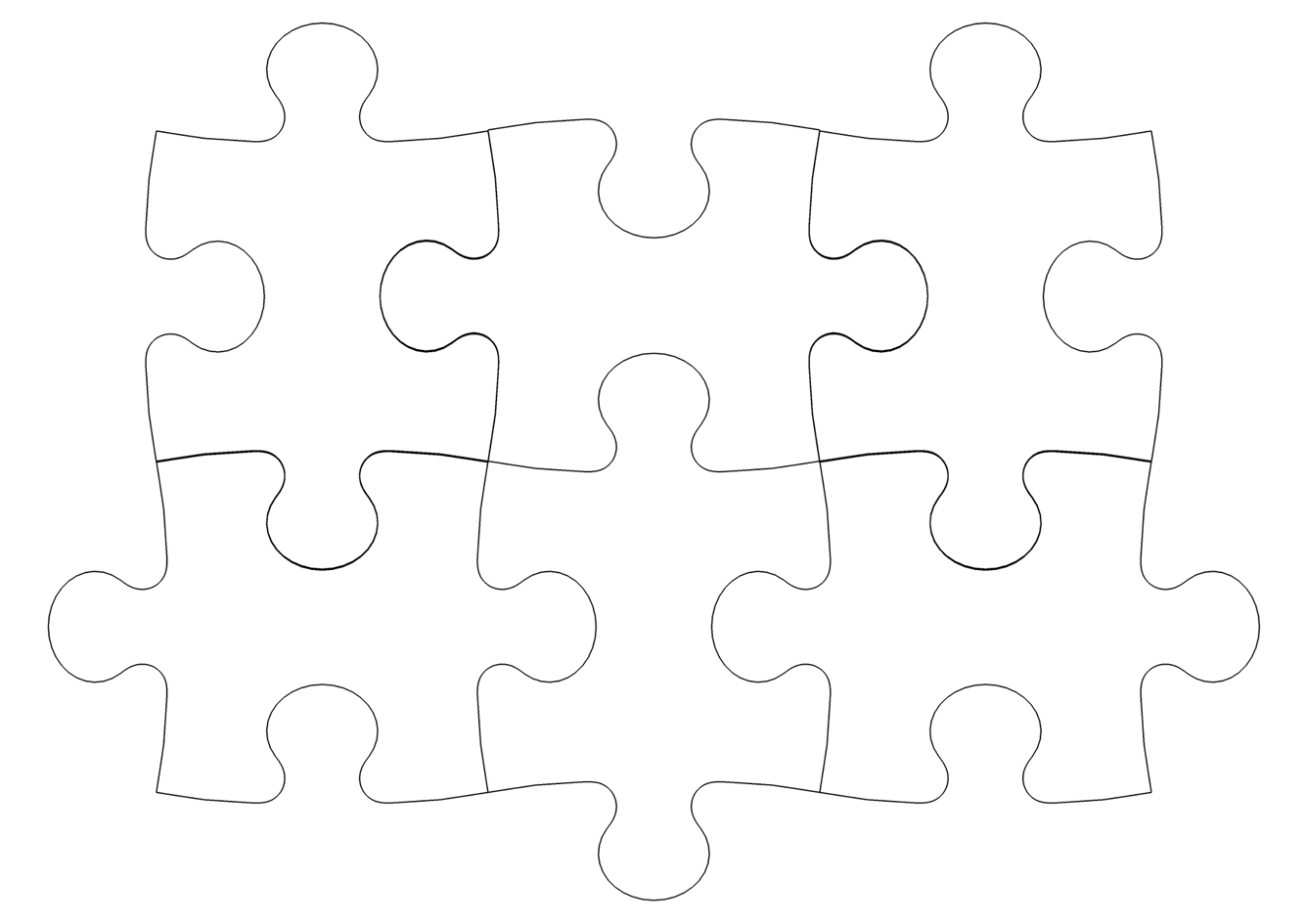 